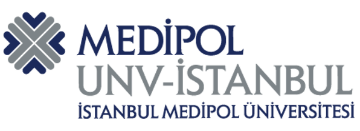                                                  İSTANBUL MEDİPOL ÜNİVERSİTESİ                              SOSYAL BİLİMLER ENSTİTÜSÜ MÜDÜRLÜĞÜNE          Enstitünüzün ……………………… Anabilim Dalı, …………………………………. Tezli/Tezsiz Yüksek Lisans / Doktora Programına özel öğrenci olarak kabul edilmem durumunda aşağıda belirtilen huşular hakkında bilgi sahibi olduğumu kabul ve beyan ederim.                                                                                                                    Adı- Soyadı                                                                                                                          İmzaÖzel öğrenci statüsünde ders alanlar, öğrencilik haklarından yararlanamazlar. Özel öğrenci programın gerektirdiği derslerin ancak yarısını (%50) en fazla iki yarıyılda alabilir. Özel Öğrencilerin derslere kayıt olabilmesi için; başvurdukları anabilim dalından onay almaları ve mali yükümlülüklerini yerine getirmeleri gerekmektedir.Özel öğrenci statüsünde ders alan öğrenciler, ilgili lisansüstü programın şartlarını sağlayıp-kabul edilmeleri durumunda; özel öğrenci iken aldıkları derslerin kabulü/transferi, ilgili anabilim dalı başkanlığının önerisi ve Enstitü Yönetim Kurulu Kararı ile yapılmaktadır.Özel öğrenci statüsünde ders almasına onay verilen öğrencilerin, ilgili lisansüstü programın şartlarını sağlasalar dahi; programa kabul edilecekleri anlamına gelmez.